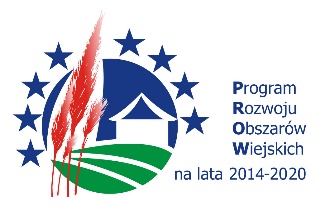 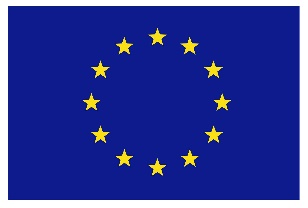 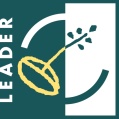 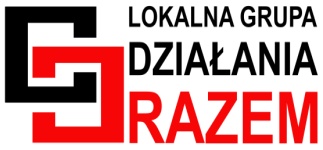 „Europejski Fundusz Rolny na rzecz Rozwoju Obszarów Wiejskich: Europa inwestująca w obszary wiejskie”Regulamin udziału w warsztatach kulinarnych Operacja pn. „Wzmocnienie kapitału społecznego poprzez organizację wielopokoleniowych warsztatów w Gminie Wola Mysłowska”  realizowana przez Stowarzyszenie Rozwoju Gminy Wola Mysłowska oraz KGW w Mysłowie na obszarze Lokalnej Grupy Działania „RAZEM KU LEPSZEJ PRZYSZŁOŚCI”mająca na celu, zgodnie z Lokalną Strategią Rozwoju, jest realizacja inicjatyw mających na celu wzmocnienia kapitału społecznego, w tym przez podnoszenie wiedzy społeczności lokalnej w zakresie ochrony środowiska z wykorzystaniem tradycji i historii przez minimum 50 mieszkańców Gminy Wola Mysłowska do grudnia 2021 r.współfinansowana jest ze środków Unii Europejskiej w ramach Działania 19 „Wsparcie dla rozwoju lokalnego  w ramach inicjatywy LEADER”, Poddziałanie 19.2 „Wsparcie na wdrażanie operacji w ramach strategii rozwoju lokalnego kierowanego przez społeczność” Programu Rozwoju Obszarów Wiejskich na lata 2014-2020.§ 1 POSTANOWIENIA OGÓLNE1. Niniejszy Regulamin określa zasady przeprowadzenia rekrutacji i udziału w warsztatach  
   kulinarnych, finansowanych z PROW na lata 2014-2020, w ramach EFRROW,     działanie19.Wsparcie dla rozwoju lokalnego w ramach inicjatywy LEADER, poddziałanie    19.2 Wsparcie na wdrażanie operacji w ramach strategii rozwoju lokalnego kierowanego    przez społeczność”.2. Organizatorem warsztatów jest Stowarzyszenie Rozwoju Gminy Wola Mysłowska 
    z siedzibą w Woli Mysłowskiej 57, 21-426 Wola Mysłowska, oraz Koło Gospodyń  
    Wiejskich w Mysłowie z siedzibą w Mysłowie 64a , 21-426 Wola Mysłowska.3.Warsztaty odbędą się na terenie obszaru LGD „RAZEM” w następujących terminach
    i miejscach:    I warsztat – 17.11.2021 r., godz. 10.00 -14.00, miejsce: świetlica w Mysłowie 64 a.   II warsztat - 24.11.2021 r., godz. 10.00 -14.00, miejsce: świetlica w Mysłowie 64 a.  III warsztat - 01.12.2021 r., godz. 10.00 -14.00, miejsce: świetlica w Mysłowie 64 a.  IV warsztat – 08.12.2021 r., godz. 10.00 -14.00, miejsce: świetlica w Mysłowie 64 a.  V warsztat – 15.12.2021 r., godz. 10.00 -14.00, miejsce: świetlica w Mysłowie 64 a.4. Terminy mogą ulec zmianie w związku z ograniczeniami spowodowanymi pandemią.5. Ramowy program warsztatów:     Uczestnicy będą mieli możliwość nauki przygotowywania 5 potraw regionalnych i 5 potraw       tradycyjnych, przyrządzonych tylko z naturalnych, ekologicznych produktów    według przepisów naszych „babć” (po 2 potrawy na każdym warsztacie). Uczestnicy     odtworzą stare i poznają nowe potrawy, dowiedzą się, jak ważne jest czytanie etykiet na    opakowaniach, a przede wszystkim, że wspólne przygotowywanie posiłków i jedzenie jest    wartością i doskonałą okazją do spotkania.  6. Niniejszy Regulamin jest jedynym dokumentem określającym zasady udziału w warsztatach.7. Każda osoba ubiegająca się o udział w warsztatach zobowiązana jest zapoznać się z treścią 
    niniejszego Regulaminu, a udział w warsztatach możliwy jest po uprzedniej akceptacji 
    wszystkich jego postanowień.§ 2 CEL WARSZTATÓWCelem warsztatów  jest wzmocnienia kapitału społecznego, w tym przez podnoszenie wiedzy społeczności lokalnej w zakresie ochrony środowiska z wykorzystaniem tradycji i historii przez minimum 50 mieszkańców Gminy Wola Mysłowska do końca grudnia 2021 r.§ 3 ZASADY UCZESTNICTWA1. Udział w warsztatach jest bezpłatny.2. Stowarzyszenie Rozwoju Gminy Wola Mysłowska  zapewnia poczęstunek podczas przerwy 
    kawowej.3.Warsztaty skierowane są do pełnoletnich mieszkańców obszaru LGD „RAZEM”, 
    tj. gminy: Wola Mysłowska.4. Liczba uczestników warsztatów jest ograniczona i uzależniona będzie od aktualnie 
   obowiązujących ograniczeń (maks. 20 osób) spowodowanych pandemią wirusa 
   SARS-COv-2.5.Warunkiem uczestnictwa w warsztatach jest wypełnienie, podpisanie 
    i przesłanie skanu /zdjęcia formularza zgłoszeniowego na adres kingaszer@interia.pl 
    z dopiskiem w tytule „Warsztaty kulinarne”  –ZGŁOSZENIE”(załącznik nr 1 do 
    niniejszego Regulaminu).6. Termin nadsyłania zgłoszeń -17.11.2021 r. do godziny 9:00. Decyduje kolejność 
   zgłoszeń ( liczy się data przesłania skanu/zdjęcia podpisanego formularza zgłoszenia na   
   skrzynkę kingaszer@interia.pl)7. Dojazd oraz ubezpieczenie w trakcie trwania warsztatów spoczywa po stronie uczestnika 
    warsztatu.8. Warsztaty odbędą się w miejscu i terminach wskazanych w §1ust. 3.9. Warsztaty poprowadzi – towaroznawca kulinarny i zielarski, technolog żywności.  10. Każdy uczestnik warsztatów zobowiązany jest podpisania listy obecności oraz wyrażenia 
     zgody na przetwarzanie danych osobowych. Niewyrażenie zgody jest jednoznaczne
     z rezygnacją udziału w warsztatach.11. Po zakończeniu warsztatów uczestnicy otrzymają dyplom.12. W ramach udziału w warsztacie uczestnik wyraża zgodę na zamieszczanie przez 
      Stowarzyszenie Rozwoju Gminy Wola Mysłowska  swojego wizerunku utrwalonego 
      podczas realizacji warsztatów na stronie www.wolamyslowska.com.pl oraz portalach 
      społecznościowych Stowarzyszenia w celu promocji projektu.§ 4 PLANOWANY HARMONOGRAM1. Proces rekrutacji na warsztaty będzie przebiegał w następujących etapach:    a) I etap-opublikowanie ogłoszenia o warsztatach na stronie Stowarzyszenia: 12.11.2021 r.   
    b) II etap - przyjmowanie formularzy zgłoszeniowych: 17.11.2021 r. do godziny 9:00.    c) III etap -weryfikacja uczestników pod kątem kolejności zgłoszeń: 17.11.2021 r.    d) IV etap - utworzenie listy uczestników warsztatów wraz z listą rezerwową: 17.11.2021 r.    e) V etap - przekazanie informacji o wynikach rekrutacji uczestnikom warsztatów:    
        17.11.2021 r.2. Rekrutacja będzie prowadzona w sposób otwarty, zgodnie z zasadą bezstronności, jawności 
   i przejrzystości.3. Rekrutacja prowadzona będzie w sposób ciągły do skompletowania list osób biorących 
    udział w warsztatach.§ 5 POSTANOWIENIA KOŃCOWE1. Przesłanie podpisanego formularza zgłoszenia oznacza akceptację warunków udziału 
    w warsztatach określonych w niniejszym Regulaminie2. Kwestie sporne nieujęte w niniejszym Regulaminie rozstrzygać będzie Organizator.3. Regulamin wchodzi w życie z dniem jego opublikowania na stronie  
     www.wolamyslowska.com.pl i obowiązuje przez cały okres trwania warsztatów.4. Organizator zastrzega, że nie ponosi odpowiedzialności za zdarzenia uniemożliwiające 
     prawidłowe przeprowadzenie warsztatów, których nie był w stanie przewidzieć, lub którym 
     nie mógł zapobiec, w szczególności w przypadku zaistnienia zdarzeń losowych, 
     w tym siły wyższej. 5. Organizator nie ponosi żadnej odpowiedzialności za żadne wypadki lub uszkodzenia ciała 
    oraz jakiekolwiek straty lub szkody w mieniu uczestnika powstałe z jakiejkolwiek 
    przyczyny. 6.Organizator nie zwraca poniesionych przez uczestników warsztatów kosztów przygotowania 
    formularza zgłoszeniowego, a także kosztów dojazdu na miejsce warsztatów. 7. Organizator nie zapewnia ochrony mienia podczas trwania warsztatów.8.Wszelkich dodatkowych informacji na temat warsztatów udzielają członkowie 
    Stowarzyszenia pod numerem telefonu: 512 084 738  lub mailem: kingaszer@interia.pl. Załączniki do regulaminu:1. Formularz zgłoszeniowy2. Klauzula informacyjna RODO